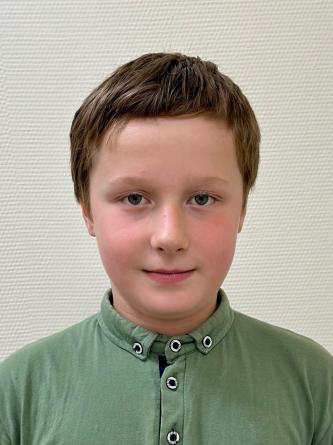 Дмитрий Х. 2012 г.р.Эмоциональный , чувствительный ребенок .Стремиться к самостоятельности .Творческий ребенок .Участвует в конкурсах по рисованию.Живет в  Центре с сестрой , которую оберегает и любит.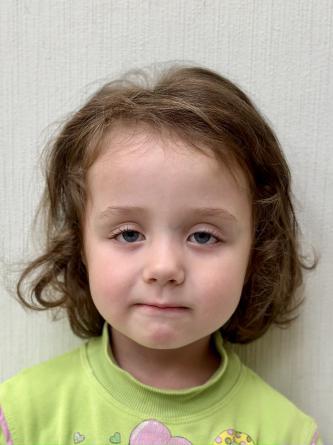 Софья Х. 2020 г.р.Спокойная ,бесконфликтная ,стесняется не знакомых людей .Общительная со сверстниками ,аккуратная.